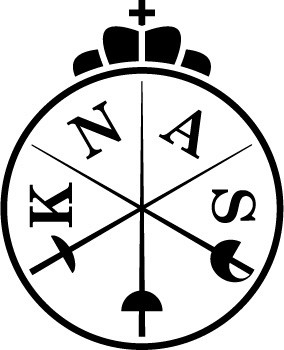 VOLMACHTNamens de schermvereniging:	 …………………………………………… zalDhr/Mw  (voorletters en naam):	…………………………………………….. Met persoonlijk email adres:		……………………………………………..Én met mobiel telefoonnummer:	……………………………………………..en bij verhindering zalDhr/Mw  (voorletters en naam):	…………………………………………….. Met persoonlijk email adres:		……………………………………………..Én met mobiel telefoonnummer:	……………………………………………..optreden als verenigingsafgevaardigde tijdens de algemene ledenvergadering van de Koninklijke Nederlandse Algemene Schermbond op 12 november 2021.Namens het bestuur:Naam (voorletters en naam): 	……………………………………………Functie:				……………………………………………Handtekening (mag ook digitaal):	……………………………………….(tekenbevoegd conform Kamer van Koophandel)U kunt deze volmacht mailen naar directeur@knas.nlGraag uiterlijk  8 november 2021